Betreft		: Boeken – huiswerk - agendaDatum		: 12-10-19Geachte ouders/verzorgers, beste leerling,De leerlingen, docenten en ouders zijn samen op weg met maar één doel: het diploma halen! Het was vorig jaar een prachtig feest met prachtige slagingsresultaten. VWO 85% en HAVO 88%. Ik kijk er nu al naar uit om dit jaar weer een prachtig feest te vieren.Dit is een prachtig doel en zoals ik vaak tegen de leerlingen zeg: alle kinderen die in de examenklas zitten kunnen dit halen! Echter, je moet er wel wat voor doen. Het jaar is korter dan normaal en voordat we het weten zitten de leerlingen aan de examentafels. Wat we vaak uitleggen is dat om dit doel te behalen het echt belangrijk is om de basis op orde te hebben: je moet je boeken bij je hebben, je huiswerk maken en je agenda bij je hebben (anders kan je niet je huiswerk noteren en het huiswerk goed plannen). We zien helaas dat sommige leerlingen dit niet doen. Dit is echt een risico. Wij zullen u daarom af en toe per sms op de hoogte te stellen als uw kind geen boeken bij zich had, geen huiswerk had gemaakt of geen agenda bij zich had. Ik wil benadrukken dat we dit niet negatief bedoelen! Het is niet als vinger wijzen bedoeld. We zoeken alleen de hulp bij ouders om het gesprek aan te gaan met de leerlingen hierover, want het niet maken van huiswerk leidt tot leerachterstanden. Het vaak bekijken van Magister geeft voor u ook inzicht in hoe het gaat op school. Uiteraard kunt u de cijfers zien, maar ook de codes geven informatie. AA (ongeoorloofd absent / spijbelen), HV (huiswerk vergeten), BV (boeken vergeten), M (afwezig vanwege medische reden), Z (ziek) zijn de belangrijkste codes.Als u hierover van gedachten zou willen wisselen kan dat uiteraard (graag zelfs!). Graag ontvang ik, mevrouw Cats (de coördinator of de mentor u op school.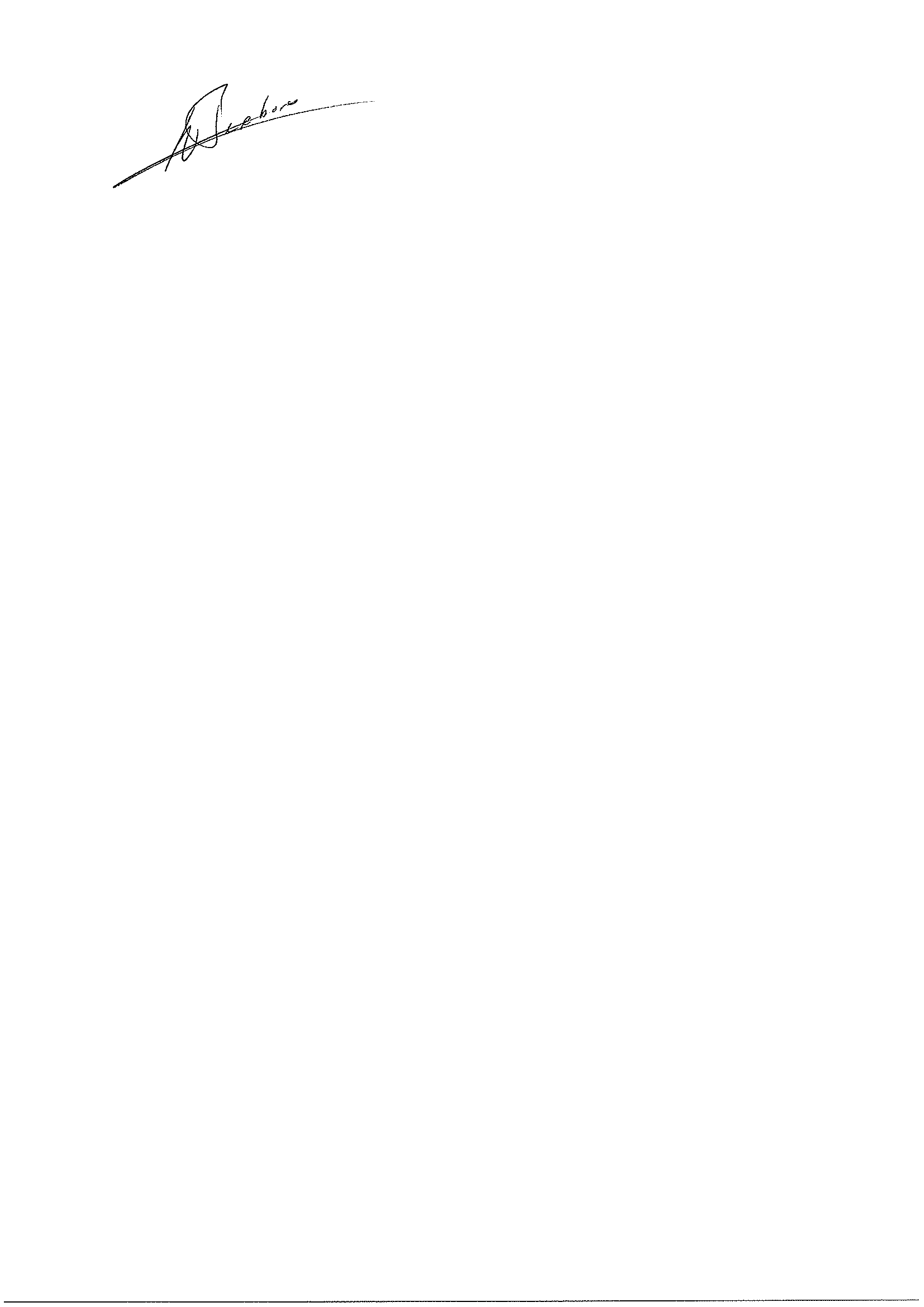 Hoogachtend,Wendy Terborg MSc.Afdelingsleider bovenbouw